BOSNA I HERCEGOVINA 		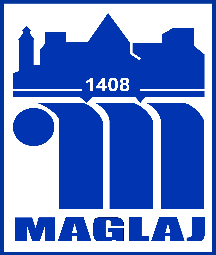 Federacija Bosne i HercegovineOpćina Maglaj, Viteska 4, 74250 MaglajSlužba za urbanizam, geodetske i imovinsko pravne poslovePodaci o podnositelju  zahtjeva:	Ime i prezime	:			JMBG	Adresa	:			Telefon/Fax	E-Mail	:		 Obraćam se naslovu sa zahtjevom za izvršanjem tehničkog pregled objekta i izdavanjem upotrebne dozvole za objekat građen na osnovu dolje navedene dokumenatcije.Prilozi:Kopija pravosnažne urbanističke saglasnostiKopija pravosnažnog odobrenja za građenjeKopija katastarskog plana sa ucrtanim položajem građevine (original)Posjedovni listPisani izvještaj izvođača o izvedenim radovima (sa ovjerenim potpisima)Pisani izvještaj nadzornog organa (sa ovjerenim potpisima)Administrativna taksa:	a) stambeni objekat		10 KM	b) stambeni-poslovni objekat 	30 KM	c) poslovni objekat		30 KM	d) ostali objekti			10 KMNapomena:Rok za rješavanje zahtjeva računa se od dana podnošenja kompletne dokumentacije navedene kao prilog ovom zahtjevu.Troškovi postupka izdavanja rješenja I troškovi rada komisije biće utvrđeni posebnim zaključkom.Mjesto i Datum                                                                                  POTPIS PODNOSITELJA ZAHTJEVAPredmet: Zahtjev za tehnički pregled objekta